ЧЕРКАСЬКА ОБЛАСНА РАДАР І Ш Е Н Н Я20.12.2019 										 № 34-66/VIIПро звіт постійної комісії обласноїради з питань охорони здоров’яВідповідно до пункту 8 частини першої статті 43 Закону України
"Про місцеве самоврядування в Україні", пункту 1.2 Положення про постійні комісії Черкаської обласної ради, затвердженого рішенням обласної ради
від 19.02.2016 № 3-5/VII (зі змінами), обласна рада в и р і ш и л а:звіт постійної комісії обласної ради з питань охорони здоров’я взяти
до відома.Голова	А. ПІДГОРНИЙ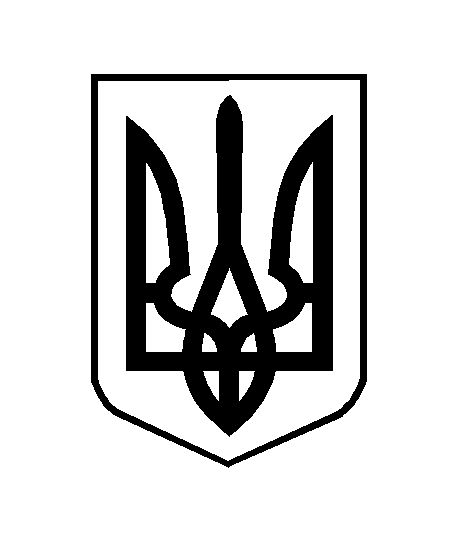 